How to Convert a Wrist Strap Pendant to a Lanyard Pendant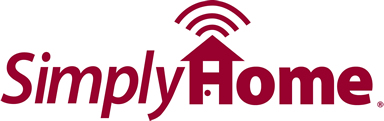 What you'll need:A push pin, thumb tack, or other slender, sharp tool (or long fingernails)PatienceMagnifying glass (suggested but not required)Here's how to do it:The wrist band is held in place with two springs, one at the top and one at the bottom of the pendant. Remove the spring on each side of the pendant by pushing the end of a thumb tack into the small hole on the side of the pendant. Take the springs from each side of the pendant and set them to the side.The lanyard will be held in place with a spring only on one side of the pendant. To attach the lanyard, first insert the spring in the longer tube-shaped side of the plastic piece attached to the lanyard.   Next, you will need to insert the piece containing the spring, one side at a time, into the pendant on either side. You will probably need to insert one side of the spring first, then use a flat surface or long fingernail to depress the other side of the spring and make sure it is securely inserted in the hole on the side of the pendant. Be careful because the spring can be a loose cannon at that point and shoot out of place! Make sure the spring snaps into the holes on the pendant. Voila! The pendant has been successfully converted from a wrist to a lanyard strap and hopefully you didn't lose your sanity in the process ;). If further assistance is needed, please contact SimplyHome Customer Service toll free at 877-684-3581.